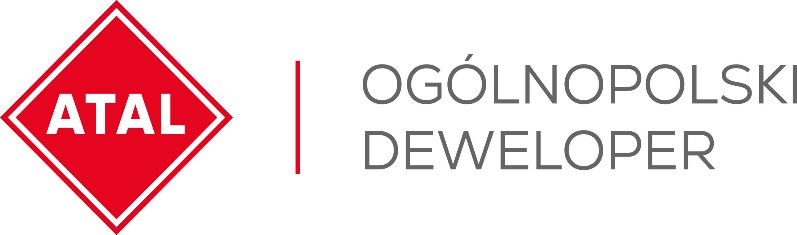 Wrocław, 23 czerwca 2022 rokuNowe Miasto Jagodno –
w VI etapie wille miejskieATAL, ogólnopolski deweloper, rozwija inwestycję Nowe Miasto Jagodno. W VI etapie tego projektu wprowadził do sprzedaży 80 lokali mieszkalnych w zabudowie jednorodzinnej. Oferta jest skierowana przede wszystkim do klientów poszukujących dużych powierzchni, gdyż składają się na nią lokale 4- i 5-pokojowe (pow. od 111 do 156 mkw.). Ich ceny mieszczą się w przedziale 7 322 – 9 860 zł brutto za mkw. Inwestycja powstaje u zbiegu ulic Maszkowskiego i Kilara, w dynamicznie rozwijającej się 
i perspektywicznej części południowego Wrocławia.W szóstym etapie inwestycji pod nazwą Nowe Miasto Jagodno Enklawa powstaną wille miejskie 
w różnych wariantach zabudowy: budynki wolnostojące, bliźniacze, szeregowe i atrialne. Każdy będzie posiadał ogródek oraz indywidualny, jednostanowiskowy garaż, za które klienci nie zapłacą dodatkowo.Ciekawą propozycją jest zabudowa atrialna, której atutem są wewnętrzne ogrody, pozwalające cieszyć się pełną prywatnością. Inwestycja została zaprojektowana ze szczególną dbałością o detale. Nowoczesna bryła budynków w połączeniu z oryginalną, wysokiej jakości elewacją, stworzą estetyczną 
i funkcjonalną całość. W każdym z budynków przewidziano duże przeszklenia, dzięki którym pokoje będą jasne, a widok na zielony ogródek stworzy przyjemną atmosferę domu.Sąsiedztwo inwestycji Nowe Miasto Jagodno Enklawa pozwoli na aktywny udział w życiu lokalnej społeczności. Dostęp do prywatnych ogródków umożliwi odpoczynek z dala od zgiełku, a najbliższe otoczenie zachęci do spędzania czasu na świeżym powietrzu.Wielu mieszkańców Wrocławia coraz chętniej decyduje się na zakup mieszkania w południowych dzielnicach miasta. To spokojna okolica, położona jedynie kilka kilometrów od centrum, z dynamicznie rozwijającą się infrastrukturą, spełniającą potrzeby mieszkańców. W niewielkiej odległości od Jagodna znajdują się również parki i place zabaw. Okolica ta jest stale rozbudowywana również 
o placówki edukacyjne i opiekuńcze, takie jak żłobki, przedszkola oraz szkoły – mówi Angelika Kliś, Członek Zarządu ATAL S.A.W najbliższej okolicy Nowego Miasta Jagodno Enklawa powstają liczne nowe budynki mieszkalne, co ma wpływ na nieustanny rozwój infrastruktury. Nieopodal inwestycji mieści się wiele sklepów osiedlowych. Ponadto powstające osiedle jest zlokalizowane zaledwie kilka kilometrów od dużego centrum handlowego, w którym będzie można zrobić kompleksowe zakupy.Nowe Miasto Jagodno Enklawa będzie wygodną lokalizacją dla korzystających z komunikacji miejskiej oraz dalszych podróży. W niedalekim sąsiedztwie znajdują się przystanki autobusowe, które pozwolą na dotarcie bez trudu w różne części miasta. Zmotoryzowani docenią bliskość autostrady A4 umożliwiającej komfortową podróż zarówno w kierunku granicy z Niemcami, jak i na wschód kraju.Wybór mieszkania w tej lokalizacji jest doskonałym wyborem dla rodzin z dziećmi. Przy ul. Asfaltowej powstaje bowiem nowoczesny zespół szkolno-przedszkolny, którego oddanie do użytku jest planowane w 2023 roku. Pojawi się tam również strefa sportu, zabawy i rekreacji z boiskiem do piłki nożnej, bieżnią, skocznią do skoku w dal i placami zabaw dla dzieci.Aktywnych ucieszą liczne ścieżki rowerowe w pobliżu Nowego Miasta Jagodno Enklawa, a na miłośników wodnych szaleństw czeka Wrocławski Park Wodny, oddalony o kilkunastominutową podróż samochodem. Warto również wspomnieć o powstającym, niespełna 3 km od inwestycji, kompleksie sportowo-rekreacyjnym z basenami, salami fitness, strefą spa oraz plażą, który zapewni rozrywkę dla całej rodziny.To już kolejny, szósty, etap inwestycji Nowe Miasto Jagodno. Dla odróżnienia od poprzednich, z dodatkowym elementem „Enklawa” w nazwie, wskazującym na architektoniczną odrębność tej fazy projektu. W ramach pięciu poprzednich etapów powstały 1022 mieszkania.Ofertę ATAL na terenie Wrocławia uzupełniają inwestycje: ATAL City Square, Nowe Miasto Młyn Różanka oraz Nowe Miasto Różanka Młynarska.Planowany termin ukończenia osiedla Nowe Miasto Jagodno Enklawa to II kw. 2024 roku. Za kompleksową obsługę projektową inwestycji, obejmującą wszystkie etapy związane z realizacją, odpowiada dział projektowy ATAL.Więcej informacji na stronie: jagodnoenklawa.pl ATAL S.A. (www.atal.pl) to czołowy polski deweloper z bogatym, 30-letnim doświadczeniem na rynku nieruchomości. Spółka realizuje inwestycje w trzech sektorach – mieszkaniowym, komercyjnym oraz w segmencie apartamentów inwestycyjnych. Założycielem i właścicielem ATAL jest Zbigniew Juroszek. W aktualnej ofercie znajdują się inwestycje deweloperskie realizowane w aglomeracji śląskiej, Krakowie, Łodzi, Wrocławiu, Warszawie, Trójmieście i Poznaniu. Wynikami sprzedaży ATAL zapewnia sobie czołową pozycję wśród największych przedsiębiorstw w branży. ATAL jest członkiem Polskiego Związku Firm Deweloperskich. W 2013 roku obligacje spółki zadebiutowały na rynku Catalyst, a od 2015 roku akcje ATAL notowane są na Giełdzie Papierów Wartościowych w Warszawie. Dodatkowych informacji udziela:Marek Thorz
PR Manager
e-mail: pr@atal.pl 